GUIDELINES FOR THE CONDUCT OF D.U.S.U. ELECTIONS : 2017-18No candidate contesting election of Office-bearers of the Union will be allowed to enter any College or Hostel premises for the purpose of canvassing without proper identification i.e. College Identity Card or an Identity Slip issued by the Office of the Chief Election Officer.Each supporter of a candidate, if any, accompanying the candidate should also carry his/her College Identity Card while canvassing in a College/Hostel.  Supporters of the candidate who are not members of DUSU will not be allowed to enter the College/ Department/Institution.The Principal of Colleges/Head of the Departments/ Institutions may announce appropriate time in their College/Institution/ Department when a candidate can come, meet and address the students of College/Institution/ Department.  This may be given adequate publicity so that the candidates and students know the arrangements so made.No candidate or his supporters will indulge in any act of gross indiscipline as per provisions of the Ordinance XV B (i.e. listed below) of the University of Delhi:Physical assault or threat to use physical force, against any member of the teaching and non-teaching staff of any College/Institution/ Department and against any student within the University of Delhi.Carrying of, Use of  or threat of use of any weapons;Any violation   of the provisions of Civil Rights Protection Act 1976;Violation of the status, dignity and honour of students belonging to the Scheduled Castes and Tribes.Any practice whether verbal or otherwise derogatory of women;Any attempt at bribing or corruption in any manner;Willful destruction of institutional property;Creating ill-will or intolerance on religious or communal grounds;Causing disruption in any manner of the academic functioning of the University System.On the day of polling, if a candidate visits a College, the College Principal or Election Officer or some other college teacher deputed by the Principal may take him/her around the Polling booths for his/her satisfaction.Contd…2/--: 2 :-Adequate police force be provided in each College/Institution/ Department. The police authorities will also post some police constables around the College canteens, Bus stands near the College and other sensitive points.The Electric Supply authorities be requested to ensure that on the day of polling there is no power failure and also at the time of counting of votes in the Evening Colleges.That College authorities will make adequate arrangements for Emergency lights, etc. to cope up with any emergency situation.For each office of DUSU office bearers there would be separate EVM (DUSU set up) and for College Student’s Union Election Separate EVMs (College set up) would be provided by the Office of Chief Election Officer. Colleges/Institutions/Departments should ensure that all EVMs are properly sealed and name of the College, Institution/Department clearly written on each EVM before these are dispatched to the Counting Centre.  The EVMs for DUSU should reach the Counting Centre immediately after the polling is over. Necessary EVMs will be dispatched to the College/Institute/Departments on 11thSeptember, 2017 and College/Institutions/Departments will make appropriate arrangements for conduct of elections. The polling hours are from  to 12.30 p.m. for Day Classes and  for Evening Classes. All students who report for polling during the above timings should be allowed to cast their votes.Every bonafide student should be allowed to cast his/her vote after checking his/her Identity Card.The statement showing the number of votes polled should be sent in a sealed cover alongwith the EVMs. Police escorts should be made available for transportation of EVMs from the Colleges/Institutions/Departments to the Counting Centre.The Colleges/Institutions/Departments will give publicity to the instructions regarding how to vote with EVM. -*-*-*-*-*-*-*-*-*-*-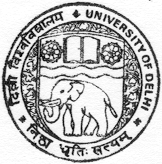 OFFICE OF THE CHIEF EION OFFICERDELHI  STUDENTS’ UNIONELECTIONS : 2017-2018